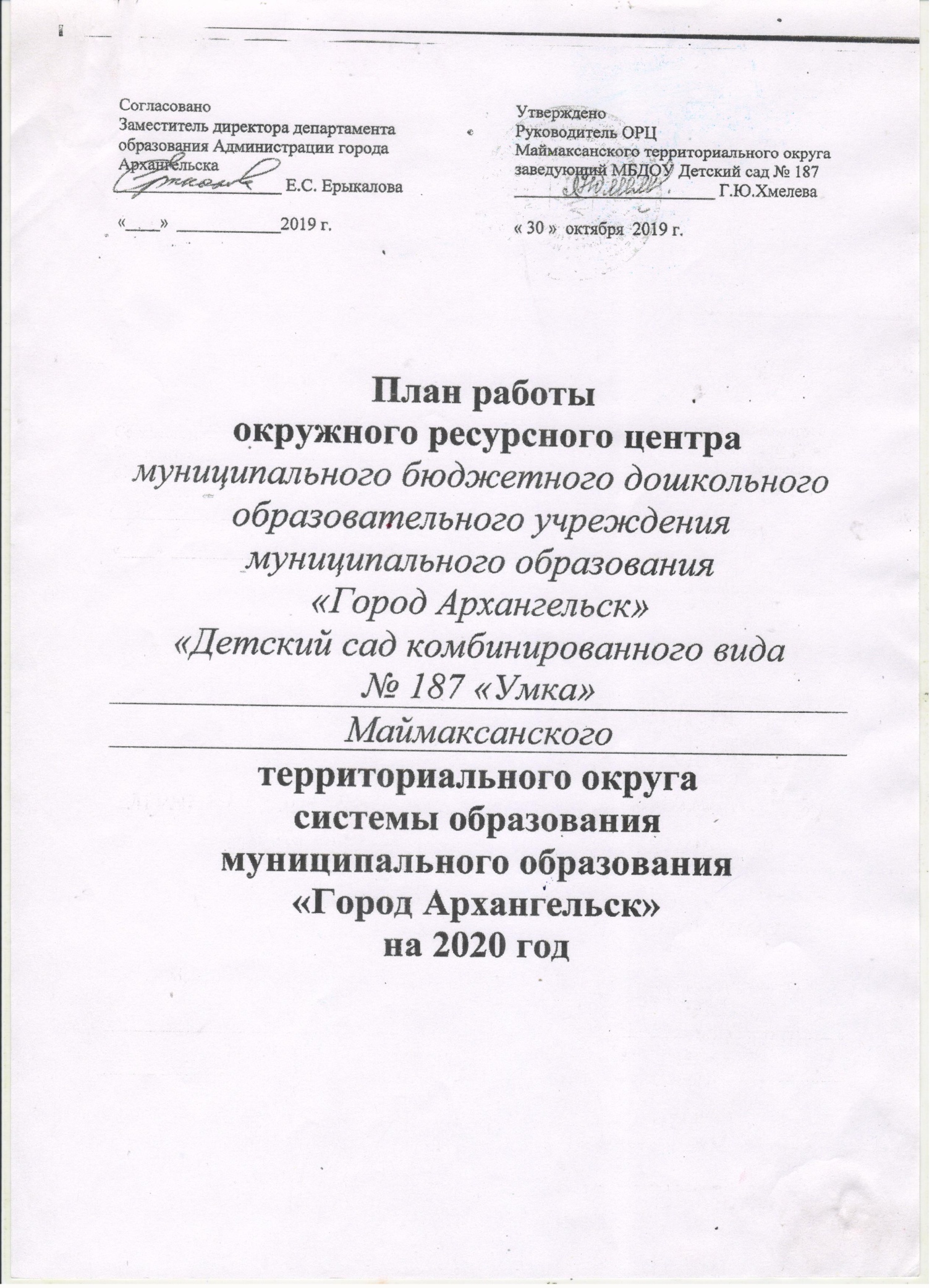 План работыММО для воспитателей и инструкторовпо физическому развитию дошкольниковТема: «Комплексный подход к реализации основных направлений ОO "Физическое развитие"Цель: повышение профессиональной компетентности педагогов в вопросах сохранения и укрепления здоровья детей дошкольного возраста в условия дошкольной образовательной организации.Задачи: 1. Оказать методическую и практическую помощь педагогам ДОО в освоении новых подходов к реализации задач ОО "Физическое развитие".2. Повысить качество работы по направлению "физическое развитие" детей через активное взаимодействие педагогов Соломбальского, Маймаксанского и Северного территориальных округов г. Архангельска.3. Распространять педагогический опыт педагогов ММО по обеспечению здорового образа жизни через реализацию принципа поддержки индивидуальности и инициативы дошкольников. Реализация направления «Физическое развитие детей дошкольного возраста»  в рамках  ООП ДО  в соответствии с ФГОС ДО. Руководитель: Чебаевская Наталья Юрьевна, заместитель заведующего МБДОУ Детский сад  № 94, первая квалификационная категорияММО для воспитателей и инструкторовпо физическому развитию дошкольниковТема: «Комплексный подход к реализации основных направлений ОO "Физическое развитие"Цель: повышение профессиональной компетентности педагогов в вопросах сохранения и укрепления здоровья детей дошкольного возраста в условия дошкольной образовательной организации.Задачи: 1. Оказать методическую и практическую помощь педагогам ДОО в освоении новых подходов к реализации задач ОО "Физическое развитие".2. Повысить качество работы по направлению "физическое развитие" детей через активное взаимодействие педагогов Соломбальского, Маймаксанского и Северного территориальных округов г. Архангельска.3. Распространять педагогический опыт педагогов ММО по обеспечению здорового образа жизни через реализацию принципа поддержки индивидуальности и инициативы дошкольников. Реализация направления «Физическое развитие детей дошкольного возраста»  в рамках  ООП ДО  в соответствии с ФГОС ДО. Руководитель: Чебаевская Наталья Юрьевна, заместитель заведующего МБДОУ Детский сад  № 94, первая квалификационная категорияММО для воспитателей и инструкторовпо физическому развитию дошкольниковТема: «Комплексный подход к реализации основных направлений ОO "Физическое развитие"Цель: повышение профессиональной компетентности педагогов в вопросах сохранения и укрепления здоровья детей дошкольного возраста в условия дошкольной образовательной организации.Задачи: 1. Оказать методическую и практическую помощь педагогам ДОО в освоении новых подходов к реализации задач ОО "Физическое развитие".2. Повысить качество работы по направлению "физическое развитие" детей через активное взаимодействие педагогов Соломбальского, Маймаксанского и Северного территориальных округов г. Архангельска.3. Распространять педагогический опыт педагогов ММО по обеспечению здорового образа жизни через реализацию принципа поддержки индивидуальности и инициативы дошкольников. Реализация направления «Физическое развитие детей дошкольного возраста»  в рамках  ООП ДО  в соответствии с ФГОС ДО. Руководитель: Чебаевская Наталья Юрьевна, заместитель заведующего МБДОУ Детский сад  № 94, первая квалификационная категорияММО для воспитателей и инструкторовпо физическому развитию дошкольниковТема: «Комплексный подход к реализации основных направлений ОO "Физическое развитие"Цель: повышение профессиональной компетентности педагогов в вопросах сохранения и укрепления здоровья детей дошкольного возраста в условия дошкольной образовательной организации.Задачи: 1. Оказать методическую и практическую помощь педагогам ДОО в освоении новых подходов к реализации задач ОО "Физическое развитие".2. Повысить качество работы по направлению "физическое развитие" детей через активное взаимодействие педагогов Соломбальского, Маймаксанского и Северного территориальных округов г. Архангельска.3. Распространять педагогический опыт педагогов ММО по обеспечению здорового образа жизни через реализацию принципа поддержки индивидуальности и инициативы дошкольников. Реализация направления «Физическое развитие детей дошкольного возраста»  в рамках  ООП ДО  в соответствии с ФГОС ДО. Руководитель: Чебаевская Наталья Юрьевна, заместитель заведующего МБДОУ Детский сад  № 94, первая квалификационная категорияСроки, место проведенияФорма проведения, тематикаКатегория участниковОтветственный(ФИО, должность)январьМБДОУ Детский сад № 94 Круглый стол "Реализация комплекса ГТО в детском саду. Трудности и пути их решения"инструктора по физической культуре, воспитателиЧебаевская Н.Ю.заместитель заведующегомартМБДОУ Детский сад № 183Семинар-практикум "Движение - основа здоровья детей" (открытые показы, видео-презентации, мастер-класс)инструктора по физической культуре,воспитателиКраева Е.Н.   старший воспитательМБДОУ ЦРР-детский сад № 140апрельМБДОУ Детский сад № 94 Педагогическая мастерская"Сюжетное физкультурное занятие в детском саду"инструктора по физической культуре,воспитателиЧебаевская Н.Ю.заместитель заведующегоМБДОУ Детский сад № 94октябрьМБДОУ Детский сад № 187Квест-игра"Спортивный Форт Боярд"инструктора по физической культуре, воспитателиМаркарян Л.В., старший воспитатель МБДОУ Детский сад № 187ноябрьМБДОУ Детский сад № 94Межокружной заочный конкурс видеороликов и фотографий"Моя  спортивная семья"инструктора по физической культуре, воспитателиЧебаевская Н.Ю. заместитель заведующегоМБДОУ Детский сад № 94